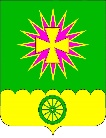 АДМИНИСТРАЦИЯ Нововеличковскогосельского поселения  Динского районаПОСТАНОВЛЕНИЕот  11.04.2016            г.                                                                 	№ 183станица НововеличковскаяО признании утратившим силу постановления администрации Нововеличковского сельского поселения Динского района от 18.07.2013№ 284 «О внесении изменений в постановление администрации Нововеличковского сельского поселения Динского района от 24 августа2012 года № 521 «Об утверждении административного регламента администрации Нововеличковского сельского поселения Динского района по предоставлению муниципальной услуги «Подготовка, утверждение и выдача градостроительного плана земельного участка»В соответствии с Федеральным законом от 6 октября 2003 года № 131-ФЗ «Об общих принципах организации местного самоуправления в Российской Федерации», Законом Краснодарского края от 05 ноября 2014 года № 3039- КЗ «О закреплении за сельскими поселения Краснодарского края вопросов местного значения», Законом Краснодарского края от 10 июня 2015 года № 3179-КЗ « О внесении изменений в статьи 2 и 3 Закона краснодарского края «О закреплении за сельскими поселения Краснодарского края вопросов местного значения», Уставом Нововеличковского сельского поселения Динского района,   п о с т а н о в л я ю:1. Признать утратившим силу постановление администрации  Нововеличковского сельского поселения Динского района от 18.07.2013  № 284  «О внесении изменений в постановление администрации Нововеличковского сельского поселения Динского района от 24 августа 2012 года № 521 «Об утверждении административного регламента администрации Нововеличковского сельского поселения Динского района по предоставлению муниципальной услуги «Подготовка, утверждение и выдача градостроительного плана земельного участка».2.   Контроль за выполнением настоящего постановления оставляю за собой.3.   Постановление вступает в силу со дня его подписания.Глава администрацииНововеличковскогосельского поселения                                                        	 	                 С.М. Кова